Friday 25th March 2022                                Due: Wednesday 30th March 2022                                          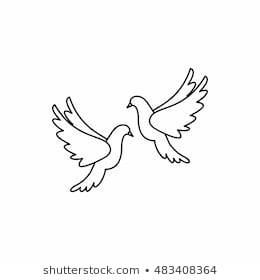 HomeworkCOSTUME REMINDER: All costumes must be in school by Monday 28th March.Handwriting: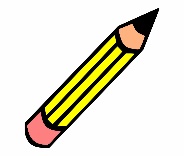 Writing / Topic: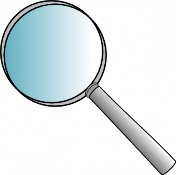 Maths: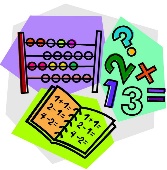 Reading: 

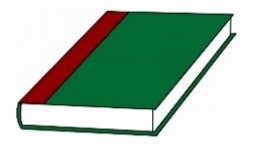 